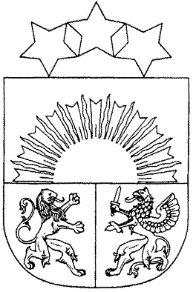 LATVIJAS REPUBLIKAVAIŅODES NOVADA DOMEReģ.Nr. 90000059071, Raiņa iela 23A, Vaiņode, Vaiņodes pag., Vaiņodes nov., LV-3435 tālr.: 63464333, 63464954, fakss: 63407924, e-pasts: dome@vainode.lvAPSTIPRINĀTS:ar Vaiņodes novada domes2018.gada 27.novembrīsēdes lēmumu (prot.Nr.16, 16.p.) Vaiņodes novada pašvaldības saistošie noteikumi Nr. 8“Grozījumi Vaiņodes novada pašvaldības 2018.gada 23.oktobra saistošajos noteikumos Nr.7 “Vaiņodes novada pašvaldības nolikums””.Izdoti saskaņā ar likuma           	     “Par pašvaldībām” 21.panta  pirmās daļas 1.punktu un 24.pantu.1.  Izdarīt 2018.gada 23.oktobra Vaiņodes novada pašvaldības saistošajos noteikumos Nr.7 “Vaiņodes novada pašvaldības nolikums” sekojošus grozījumus:1.1.  Papildināt nolikuma 54.punktu ar vārdu salikumu “Domes kārtējās sēdes sasauc domes priekšsēdētājs”;1.2. Noteikumu 65.punktā aizstāt vārdu salikumu “valsts valodā” ar vārdu salikumu “latviešu valodā”;1.3. Noteikumu 100.punktu izteikt šādā redakcijā“100. Ar šo saistošo noteikumu spēkā stāšanos spēku zaudē 2017.gada 30.novembra Vaiņodes novada pašvaldības saistošie noteikumi Nr.7 “Vaiņodes novada pašvaldības nolikums”.2. Saistošie noteikumi stājas spēkā likuma “Par pašvaldībām” 45.panta ceturtā un piektā daļā noteiktā kārtībā.Vaiņodes novada domes priekšsēdētāja vietnieks					O.JurjevsPaskaidrojuma rakstsVaiņodes novada pašvaldības saistošajiem noteikumiem Nr.8 “Grozījumi Vaiņodes novada pašvaldības 2018.gada 23.oktobra saistošajos noteikumos Nr.7 “Vaiņodes novada pašvaldības nolikums””.Vaiņodes novada domes priekšsēdētāja vietnieks					O.JurjevsPašreizējās situācijas raksturojumsVides aizsardzības un reģionālās attīstības ministrija ir izvērtējusi Vaiņodes novada domes 2018. gada 23. oktobra saistošos noteikumus Nr.7 “Vaiņodes novada pašvaldības nolikums” un izsaka iebildumusSaistošo noteikumu projekta nepieciešamības raksturojums1. Saistošo noteikumu 100. punktā ir noteikts, ka ar šo noteikumu spēkā stāšanos, spēku zaudē 2009. gada 3. jūlija Vaiņodes novada pašvaldības saistošie noteikumi Nr.1 “Vaiņodes novada pašvaldības nolikums”. Taču ministrija vērš uzmanību uz Vaiņodes novada domes 2017. gada 30. novembra sēdes lēmumu (Prot.Nr.8.,14.p.), ar kuru apstiprināti Vaiņodes novada domes saistošie noteikumi Nr.7 “Vaiņodes pašvaldības nolikums”. Atbilstoši likuma “Par pašvaldībām” 24. panta trešajai daļai, pašvaldības nolikums stājas spēkā nākamajā dienā pēc tā parakstīšanas, ja tajā nav noteikts cits spēkā stāšanās laiks. Tādējādi, ar 2018. gada 23. oktobra saistošajiem noteikumiem Nr.7 “Vaiņodes novada pašvaldības nolikums”, spēku zaudē 2017. gada 30. novembra saistošie noteikumi Nr.7 “Vaiņodes novada pašvaldības nolikums”.Saistošos noteikumus (pašvaldības nolikumus) precizēt nevar, ja vien nav atrunāts cits spēkā stāšanās termiņš. Attiecībā uz spēkā esošiem saistošajiem noteikumiem var tikai pieņemt grozījumus vai izstrādāt jaunus saistošos noteikumus.2. saistošo noteikumu 54. punkts būtu papildināms, norādot, ka domes kārtējās sēdes sasauc domes priekšsēdētājs, atbilstoši likuma “Par pašvaldībām” 27. pantam;3. atbilstoši likuma “Par pašvaldībām” 3. panta trešajai daļai darba valoda pašvaldības domē un tās izveidotajās institūcijās un iestādēs ir latviešu valoda. Līdz ar to būtu precizējams saistošo noteikumu 65.punkts.Īss saistošo noteikumu projekta satura izklāstsSaistošie noteikumi pašvaldības pārvaldes organizāciju, lēmumu pieņemšanas kārtību, iedzīvotāju tiesības un pienākumus vietējā pārvaldē, kā arī citus pašvaldības darba organizācijas jautājumus.Saistošo noteikumu projektaiespējamā ietekme uz pašvaldības budžetuNav attiecināms.Saistošo noteikumu projekta iespējamā ietekme uzuzņēmējdarbības vidi pašvaldības teritorijāNav attiecināms.Saistošo noteikumu projekta iespējamā ietekme uzadministratīvajām procedūrāmSaistošie noteikumi nosaka administratīvo aktu apstrīdēšanas un pārsūdzēšanas kārtību; paredz kārtību, kādā personas ir tiesīgas iepazīties ar domes lēmumiem, protokoliem un noslēgtajiem līgumiem, ka arī iedzīvotāju pieņemšanas un iesniegumu izskatīšanas kārtību.Personas saistošo noteikumu piemērošanas jautājumos var griezties pašvaldības administrācijā un pagastu pārvaldēs.